INDICAÇÃO Nº 4648/2018Sugere ao Poder Executivo Municipal e aos órgãos competentes proceda reparo em canaleta na Rua Mococa esquina com Rua Keese Dodson no bairro Jardim das Laranjeiras; Excelentíssimo Senhor Prefeito Municipal, Nos termos do Art. 108 do Regimento Interno desta Casa de Leis, dirijo-me a Vossa Excelência para sugerir que, por intermédio do Setor competente, proceda com reparos em canaleta na Rua Mococa esquina com Rua Keese Dodson no bairro Jardim das Laranjeiras.Justificativa:Este vereador foi procurado por moradores do local que reivindicam por melhorias no asfalto e na canaleta, pois está com buracos, acumulando água e sujeira (fotos abaixo).Por isso, solicitamos providências imediatas.Plenário “Dr. Tancredo Neves”, em 02 de Outubro de 2.018.Marcos Antonio Rosado MarçalMarcos Rosado-vereador-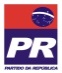 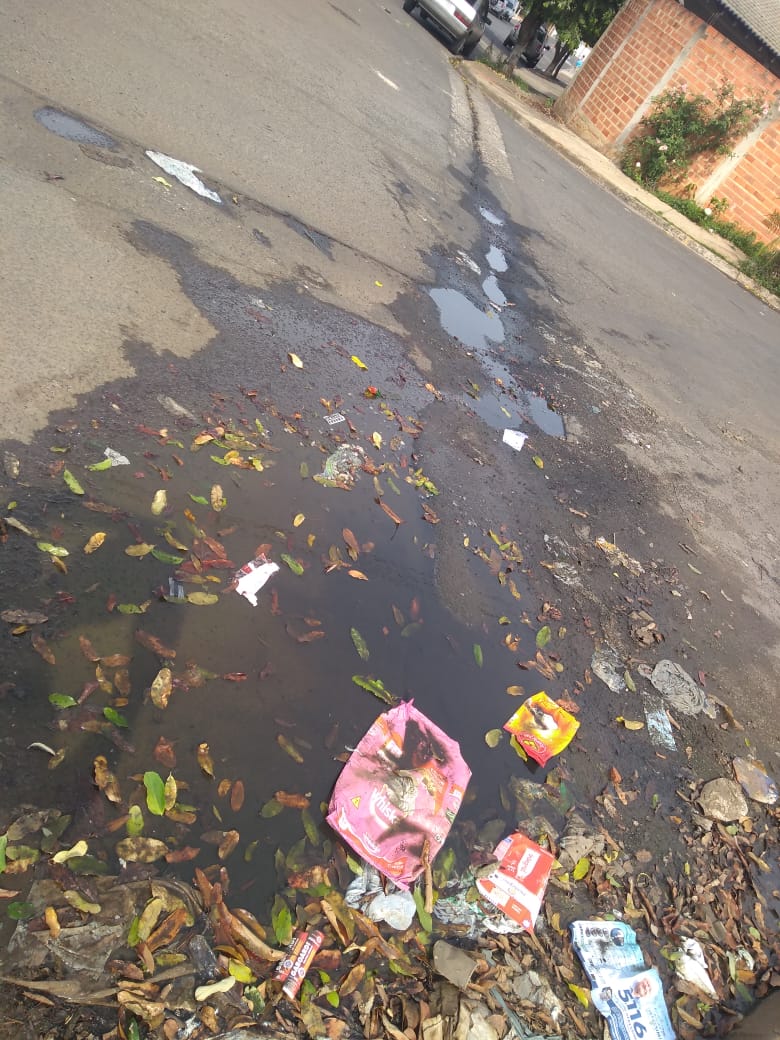 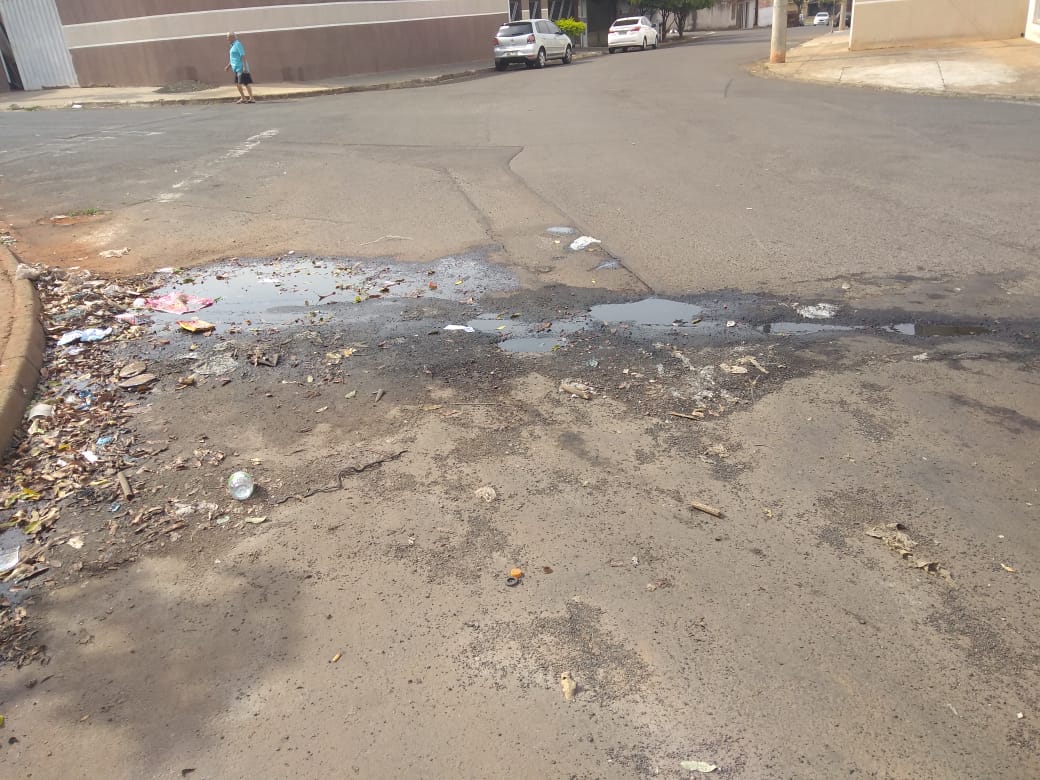 